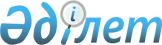 О внесении изменений в приказ Министра по делам государственной службы Республики Казахстан от 6 января 2016 года № 2 "Об утверждении положений о территориальных органах Министерства по делам государственной службы Республики Казахстан"Приказ Министра по делам государственной службы Республики Казахстан от 19 июля 2016 года № 155      ПРИКАЗЫВАЮ:



      1. Внести в приказ Министра по делам государственной службы Республики Казахстан от 6 января 2016 года № 2 «Об утверждении положений о территориальных органах Министерства по делам государственной службы Республики Казахстан» (зарегистрирован в реестре государственной регистрации нормативных правовых актов № 12862) следующее изменения: 



      в приложении 2 «Положение о Департаменте Министерства по делам государственной службы Республики Казахстан по Актюбинской области», утвержденном вышеназванным приказом:



      пункт 8 изложить в следующей редакции:

      «8. Юридический адрес Департамента: 030000, Актюбинская область, город Актобе, проспект Абилкайыр хана, 40.»;



      в приложении 7 «Положение о Департаменте Министерства по делам государственной службы Республики Казахстан по Западно-Казахстанской области», утвержденном вышеназванным приказом:



      пункт 8 изложить в следующей редакции:

      «Юридический адрес Департамента: 090000, Западно-Казахстанская область, город Уральск, проспект Достык-Дружба, 201.».



      2. Юридическому департаменту Министерства по делам государственной службы Республики Казахстан в установленном законодательством порядке обеспечить: 

      1) направление копии настоящего приказа на официальное опубликование в периодических печатных изданиях и информационно-правовой системе «Әділет»; 

      2) направление копии настоящего приказа на официальное опубликование в Республиканское государственное предприятие на праве хозяйственного ведения «Республиканский центр правовой информации Министерства юстиции Республики Казахстан» для включения в Эталонный контрольный банк нормативных правовых актов Республики Казахстан;

      3) размещение на интернет-ресурсе Министерства по делам государственной службы.



      3. Руководителям территориальных органов Министерства по делам государственной службы Республики Казахстан принять соответствующие меры, вытекающие из настоящего приказа. 



      4. Контроль за исполнением настоящего приказа возложить на Ответственного секретаря Министерства по делам государственной службы.



      5. Настоящий приказ вводится в действие со дня его первого официального опубликования.      Министр по делам

      государственной службы

      Республики Казахстан                       Т. Донаков
					© 2012. РГП на ПХВ «Институт законодательства и правовой информации Республики Казахстан» Министерства юстиции Республики Казахстан
				